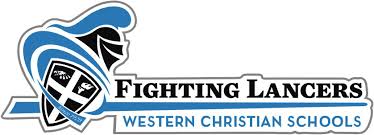 DECEMBER SCHEDULE 2020 : JANUARY SCHEDULE 2021: SUNDAY MONDAY TUESDAY WEDNESDAY THURSDAY FRIDAY            SATURDAY     123Equipment DayTime: TBD4Equipment DayTime: TBD567Lift 3:30pm – 4pm Practice 4pm – 6pm8Lift 3:30pm – 4pm Practice 4pm – 6pm9Lift 3:30pm – 4pm Practice 4pm – 6pm10Lift 3:30pm – 4pm Practice 4pm – 6pm11Lift 3:30pm – 4pm Practice 4pm – 6pm121314Lift 3:30pm – 4pm Practice 4pm – 6pm15Lift 3:30pm – 4pm Practice 4pm – 6pm16 Lift 3:30pm – 4pm Practice 4pm – 6pmHELMETS ONLY 17Lift 3:30pm – 4pm Practice 4pm – 6pmHELMETS ONLY 18Lift 3:30pm – 4pm Practice 4pm – 6pmHELMETS ONLY 192021Lift 2pm – 4pm Practice 4pm – 6pm HELMETS/ PADS 22Lift 2pm – 4pm Practice 4pm – 6pm FULL GEAR 23Lift 2pm – 4pm Practice 4pm – 6pmFULL GEAR 24CHRISTMAS EVE OFF 25CHRISTMAS OFF 262728Practice 3pm – 6pmFull Gear 29Practice 3pm – 6pmFull Gear 30Practice 3pm – 6pmFull Gear 31NEW YEARS EVEOFF SUNDAY      MONDAY         TUESDAY               WEDNESDAY      THURSDAY       FRIDAY                 SATURDAY   1NEW YEAR DAY OFF 234Practice 3pm – 6pmHELMETS ONLY In season practice5Practice 3pm – 6pmHELMETS/PADS 6Practice 7pm – 9pmFull gear 7Practice 6am – 7:30am8GAME 191011Practice 3pm – 6pmHELMETS ONLY In season practice12Practice 3pm – 6pmHELMETS/PADS 13Practice 7pm – 9pmFull gear 14 Practice 6am – 7:30am15GAME 2 161718Practice 3pm – 6pmHELMETS ONLY In season practice19 Practice 3pm – 6pmHELMETS/PADS 20Practice 7pm – 9pmFull gear 21Practice 6am – 7:30am22GAME 3232425Practice 3pm – 6pmHELMETS ONLY In season practice26Practice 3pm – 6pmHELMETS/PADS 27Practice 7pm – 9pmFull gear 28Practice 6am – 7:30am29GAME 430